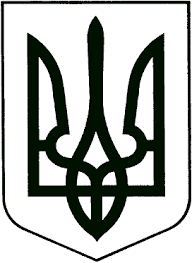 ЗВЯГЕЛЬСЬКИЙ МІСЬКИЙ ГОЛОВАРОЗПОРЯДЖЕННЯ28.02.2024   	                                                              		__№52 (о)_Про виділення коштів     Керуючись пунктами 13, 20 частини четвертої статті 42 Закону України “Про місцеве самоврядування в Україні”, рішенням міської ради від 21.12.2023 № 1105 “Про бюджет  Новоград-Волинської міської територіальної громади  на 2024 рік“, з метою проведення  експертної грошової оцінки земельних ділянок несільськогосподарського призначення, що підлягають продажу в м. Звягель:1. Фінансовому управлінню міської ради профінансувати за рахунок коштів бюджету Новоград-Волинської міської територіальної громади управління містобудування, архітектури та земельних відносин міської ради у сумі 100 000,00 гривень.2. Управлінню містобудування, архітектури та земельних відносин міської ради  виділені кошти в сумі 100 000,00 гривень перерахувати виконавцям робіт за виготовлені звіти з експертної грошової оцінки земельних ділянок несільськогосподарського призначення відповідно до укладених договорів.3. Контроль за виконанням цього розпорядження залишаю за собою.Міський голова                                                                    Микола БОРОВЕЦЬ